ที่ มท ๐๘๑๐.๒/ว	กรมส่งเสริมการปกครองท้องถิ่น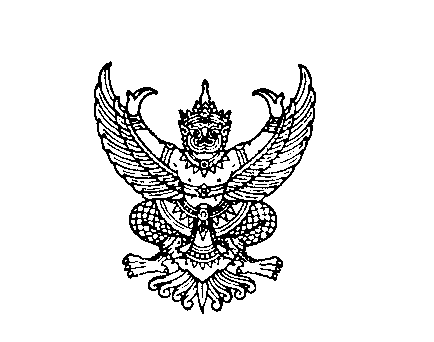 	ถนนนครราชสีมา เขตดุสิต กทม. ๑๐๓๐๐	มิถุนายน ๒๕๖3				เรื่อง	การสำรวจความประสงค์การใช้ชื่อองค์กรปกครองส่วนท้องถิ่นทั่วประเทศเป็นภาษาอังกฤษในระบบข้อมูลกลางองค์กรปกครองส่วนท้องถิ่น (INFO ระบบใหม่)เรียน  ผู้ว่าราชการจังหวัด ทุกจังหวัด สิ่งที่ส่งมาด้วย	1. รายชื่อองค์กรปกครองส่วนท้องถิ่นทั่วประเทศเป็นภาษาอังกฤษ	       จำนวน ๑ ชุด 			2. วิธีการทำแบบสำรวจความประสงค์การใช้ชื่อองค์กรปกครองส่วนท้องถิ่น				เป็นภาษาอังกฤษ 	      จำนวน 1 ชุด		ด้วยกรมส่งเสริมการปกครองท้องถิ่นได้จัดทำรายชื่อองค์กรปกครองส่วนท้องถิ่นทั่วประเทศเป็นภาษาอังกฤษขึ้น เพื่อให้เป็นไปตามหลักเกณฑ์การถอดอักษรไทยเป็นอักษรโรมันแบบถ่ายเสียงของสำนักงานราชบัณฑิตยสภา รวมถึงการใช้คำบ่งชี้ระดับของเทศบาลเป็นภาษาอังกฤษให้ถูกต้อง ทั้งนี้ ได้ดำเนินการเผยแพร่รายชื่อองค์กรปกครองส่วนท้องถิ่นทั่วประเทศเป็นภาษาอังกฤษบนเว็บไซต์กรมส่งเสริมการปกครองท้องถิ่น หัวข้อ ข้อมูลสารสนเทศ เมนู “รายชื่อองค์กรปกครองส่วนท้องถิ่น (ภาษาอังกฤษ)”		กรมส่งเสริมการปกครองท้องถิ่นจึงขอความร่วมมือจังหวัดแจ้งองค์กรปกครองส่วนท้องถิ่นในพื้นที่ทราบและดำเนินการกรอกแบบสำรวจความประสงค์การใช้ชื่อองค์กรปกครองส่วนท้องถิ่นเป็นภาษาอังกฤษในระบบข้อมูลกลางองค์กรปกครองส่วนท้องถิ่น (INFO ระบบใหม่) ด้านที่ 6 การจัดการภายในและธรรมาภิบาล หัวข้อ “แบบสำรวจความประสงค์การใช้ชื่อองค์กรปกครองส่วนท้องถิ่นเป็นภาษาอังกฤษ” ภายในวันจันทร์ที่ 31 สิงหาคม 2563 รายละเอียดสิ่งที่ส่งมาด้วยปรากฏตาม QR Code ท้ายหนังสือนี้จึงเรียนมาเพื่อโปรดพิจารณาขอแสดงความนับถืออธิบดีกรมส่งเสริมการปกครองท้องถิ่น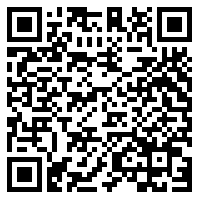 กองพัฒนาและส่งเสริมการบริหารงานท้องถิ่นกลุ่มงานวิชาการและวิจัยเพื่อการพัฒนาท้องถิ่นโทร.  ๐ ๒๒๔๑ ๙๐๐๐ ต่อ ๒๒๑๒โทรสาร  ๐ ๒๒๔๓ ๑๘๑๒ผู้ประสานงาน นางสาวสุพรรษา จ้อยศิริ โทร 089 973 4803